Муниципальное дошкольное образовательное учреждение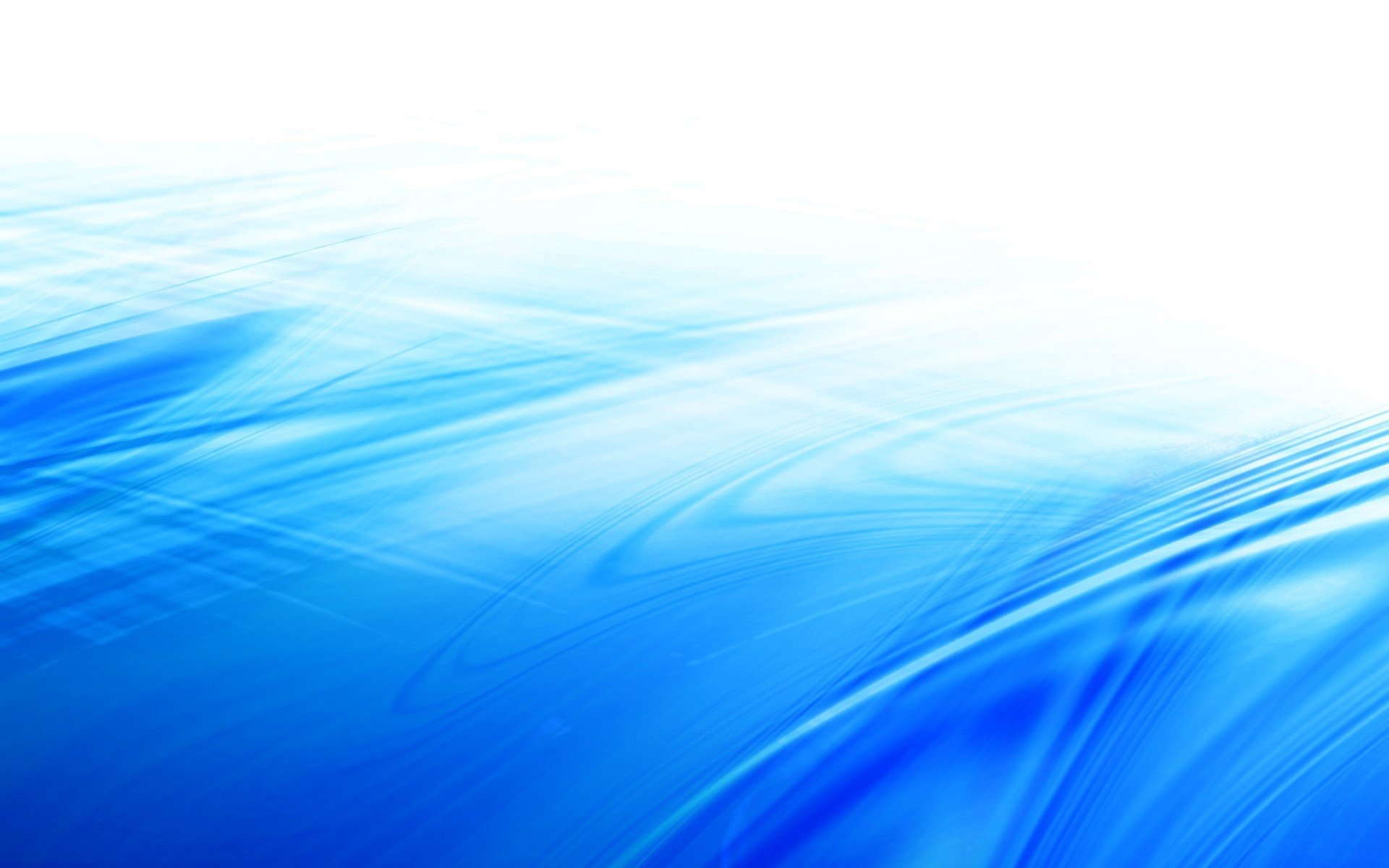 «Детский сад № 203» города ЯрославляКонспект  образовательной деятельностипо художественно-эстетическому развитию (аппликация )на тему: «Ракеты для космонавта»для младшей группы дошкольного возрастаМакарова М.Ввоспитатель гр.№6Конспект занятия по аппликации во второй младшей группе «Ракеты для космонавта»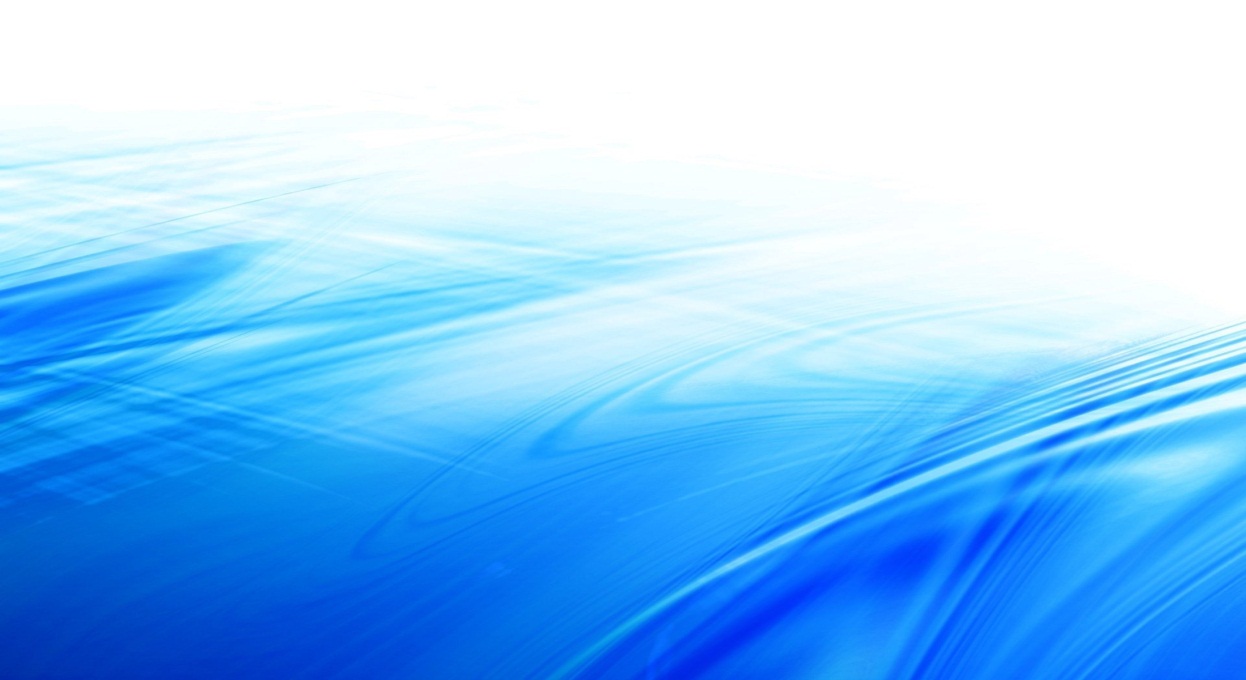 Цель: Расширять представление детей о космосе, о ракетах.Задачи:- Учить детей составлять изображение из деталей.- Учить правильно располагать предметы на листе бумаги, различать геометрические фигуры и правильно называть цвета.- Учить аккуратно пользоваться клеем и кисточкой.- Воспитывать умение радоваться общему результату.- Активизировать словарь: ракета, космос, космонавт.Материалы: половина картонного листа черного цвета; готовые детали ракеты; звезды; кисть для клея; клей; салфетки.Ход занятия:Воспитатель: Ребята, я вам хочу предложить отправится в путешествие. Как вы думаете, куда мы можем с вами отправимся? (Ответы детей).Воспитатель: Вы слышите, кто-то к нам стучится. Кто это? (Ответы детей). (Сюрпризный момент «Космонавт»)Воспитатель: Как вы думаете какими должны быть космонавты? (Ответы детей).Воспитатель:Космонавтом чтобы стать,Нужно многое узнать.Быть проверенным, и умелым,Очень ловким, очень смелым.Воспитатель: А вы смелые и сильные, как настоящие космонавты? Нужно каждый день, начинать с просмотров мультиков, лежа на диване, правильно? (Ответы детей).Воспитатель: Точно с зарядки. Тогда начинаем зарядку. Космонавты, начинайте, руки ноги разминайте:Раз - поднялись, подтянулись,Два - нагнулись, разогнулись,Над головою три хлопка, а потом и два прыжка,Вдох и выдох - подышали глубоко,Сели тихо и легко.Воспитатель: Молодцы ребята, теперь вы стали настоящими космонавтами. Давайте вместе с нашим гостем отправимся в космос. Только, я не знаю на чем мы можем отправиться. Помогите отгадать загадку, и узнаем на чем мы отправимся в космос?На корабле воздушном,Космическом, послушном,Мы обгоняем ветер,Несемся на…. (ракете)Воспитатель: Правильно ребята, только одной ракеты для полета в космос нам мало. Давайте мы сядем за столы, и каждый для себя сделает ракету. (звучит спокойная тихая космическая мелодия)Воспитатель: Посмотрите у каждого на столе лежат детали ракеты. Из каких частей состоит ракета? (Ответы детей).Воспитатель: Давайте начнем работу. Берем наши ракеты и наносим на него клей. Клеим на картон; затем берем звездочки и приклеиваем на верху нашего листа. Вот и получились у нас ракеты, которые летят в космос. Космонавт посмотри, тебе нравятся наши ракеты? Молодцы ребята.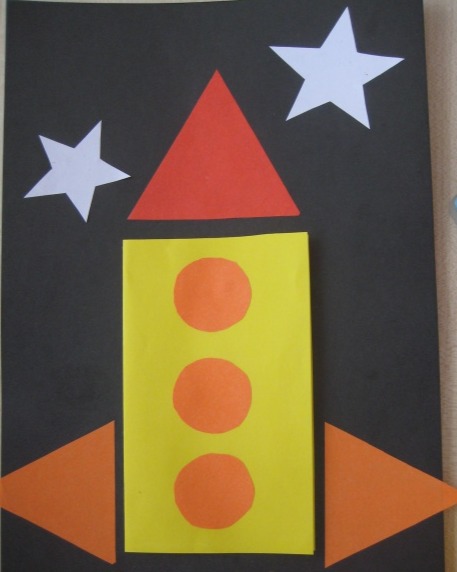 Мы построили ракеты -Корабля быстрее нету.Приглашаем всех в полет.На луну! Ракета ждет!Приглашаем всех ребят.Всех, землян из разных стран. 